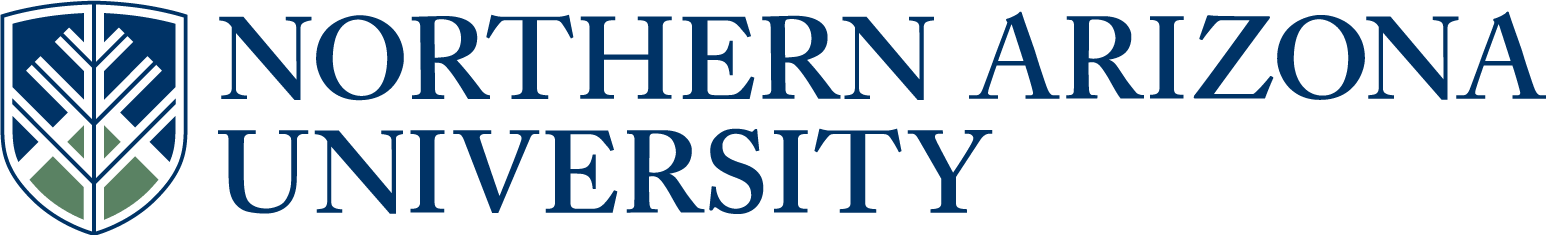 UCC/UGC/ECCCProposal for Plan Change or Plan DeletionIf this proposal represents changes to the intent of the plan or its integral components, review by the college dean, graduate dean (for graduate items) and/or the provost may be required prior to college curricular submission.All Plans with NCATE designation, or plans seeking NCATE designation, must include an NCATE Accreditation Memo of Approval from the NAU NCATE administrator prior to college curricular submission.UCC proposals must include an updated 8-term plan.UGC proposals must include an updated program of study.8.  Justification for proposal:   Knowledge and skills in leadership and interprofessional teamwork are becoming increasingly more important in the healthcare environment.  These degrees serve licensed allied health professionals who are often planning to move forward into administrative positions upon completion of their bachelor’s degree.  This course strengthens the curriculum by addressing this identified gap in content within the degree program.  It also contributes to efficiencies in degree delivery.  As the capstone course, this course will integrate leadership and interprofessional teamwork concepts with knowledge and skills acquired throughout the degree program.9.  NCATE designation, if applicable:   11. Will this proposal impact other plans, sub plans, or course offerings, etc.?         Yes        No                                                                                                                                           If yes, describe the impact.  If applicable, include evidence of notification to and/or response from       each impacted academic unit Answer 12-13 for UCC/ECCC only:12.  A major is differentiated from another major by required course commonality:  24 units of the          required credit hours of a major must be unique, (i.e. not common or not dual use as a required        element in another major), to that major.  Does this plan have 24 units of unique required        credit?                                                                                                                     Yes       No                                                                                                                                 13.  Minor: A planned group of courses from one or more subject matter areas consisting of at least           18 hours and no more than 24 hours.  At least 12 hours of the minor must be unique to that minor        to differentiate it from other minors.                                                                                                        Does this minor have 12 units of unique required credit?                                      Yes       No Answer 14-15 for UGC only:14.  If this is a non-thesis plan, does it require a minimum of 24 units of formal graded coursework?                                                                                                                                                                                                                                                   Yes       No        If no, explain why this proposal should be approved.15.  If this is a thesis plan, does it require a minimum of 18 units of formal graded coursework?                                                                                                                                                                                                                                                   Yes       No        If no, explain why this proposal should be approved.Approved as submitted:                                       Yes      No           Approved as modified:                                         Yes      No  Approved as submitted:                                       Yes      No   Approved as modified:                                         Yes      No    FAST TRACK   (Select if this will be a fast track item.  Refer to  Fast Track Policy for eligibility)1.  College:Health and Human ServicesHealth and Human ServicesHealth and Human Services2.  Academic Unit:2.  Academic Unit:2.  Academic Unit:Health Sciences3.  Academic      Plan Name:3.  Academic      Plan Name:Health Sciences-Diagnostic Medical Imaging and Therapy; B.S. (HSDMITBSX)Health Sciences-Diagnostic Medical Imaging and Therapy; B.S. (HSDMITBSX)4.  Emphasis:4.  Emphasis:5.  Plan proposal:5.  Plan proposal:  Plan Change   Plan Change   Plan Deletion   Plan Deletion   New      Emphasis  New      Emphasis  Emphasis       Change  Emphasis       Change  Emphasis                    Deletion6.  Current student learning outcomes of the plan.  If structured as plan/emphasis, include for both core and emphasis. This academic plan serves as a bachelor’s degree completion program for students who are earning or who have earned an associate degree in an allied health area from a regionally accredited community college or university.  This degree completion program provides a broad liberal studies background and an additional “Health Sciences Core Curriculum” that complements the student’s existing clinical background. Intended student outcomes for NAU Health Sciences Core Courses include a demonstrated knowledge of the areas listed below. Intended student outcome data will be collected and evaluated throughout the program of study.Ethical issues related to health care deliveryOrganization, and administration of health services and barriers to health services deliveryImplementation of health science educational programsEvaluation of effectiveness of health science education programsApplication of the basic principles of epidemiologyCommunicable and non-communicable diseaseClassroom theory related to health science in a professional health settingPhysical Health ScienceMental, emotional, and spiritual healthPhysical and social environmental healthShow the proposed changes in this column (if applicable).  Bold the changes, to differentiate from what is not changing, and change font to Bold Red with strikethrough for what is being deleted.  (Resources, Examples & Tools for Developing Effective Program Student Learning Outcomes).UNCHANGED7.  Current catalog plan overview and requirements in this column. Cut and paste the Overview and Details tabs, in their entirety, from the current on-line academic catalog: (http://catalog.nau.edu/Catalog/)Health Sciences-Digital Medical Imaging and Therapy; B.S. In addition to University Requirements:At least 85 units of major requirementsBe aware that you may not use courses with an HS prefix to satisfy liberal studies requirements.Elective courses, if needed, to reach an overall total of at least 120 unitsPlease note that you may be able to use some courses to meet more than one requirement. Contact your advisor for details.Additional Admission RequirementsAdmission requirements over and above admission to NAU are required.To be eligible for this academic plan, students must be admitted to, enrolled in, or be graduates from an associate's degree program at a regionally accredited community college or university in:Diagnostic medical imaging and therapyAdditionally, a 2.5 or higher cumulative GPA in your associate's degree is required for admission to this degree plan.Major RequirementsTake the following 85 units with a Grade of "C" or better in each course:Health sciences core courses include (27 units)HS 200, HS 300, HS 404, HS 410 (12 units)Select one from: HS 301, FW 311, FW 321 (3 units)HHS 300W (3 units)HS 408C (3 units)Any other Health Sciences or Fitness Wellness courses (6 units)In addition, you take up to 58 units of requirements in diagnostic medical imaging and therapy as a block of courses from an associate degree program at a regionally accredited community college or university. This block includes courses that meet the requirements for graduation and for national certification or licensure in the disciplineNote: Prior to beginning the HS 408C capstone course, students must have completed their Associate's degree in the appropriate field. Students must hold a current certification or licensure in their field (if one is available) before and during their capstone course. The student is also required to have a current cumulative GPA of 2.5 or higher to be eligible to enroll in it.General ElectivesAdditional coursework is required, if, after you have met the previously described requirements, you have not yet completed a total of 120 units of credit.  You may take these remaining courses from any academic areas, using these courses to pursue your specific interests and goals. We encourage you to consult with your advisor to select the courses that will be most advantageous to you. (Please note that you may also use prerequisites or transfer credits as electives if they weren't used to meet major, minor, or liberal studies requirements.)Additional InformationBe aware that some courses may have prerequisites that you must also take. For prerequisite information click on the course or see your advisor.Show the proposed changes in this column.  Bold the changes, to differentiate from what is not changing, and change font to Bold Red with strikethrough for what is being deleted.Health Sciences-Digital Medical Imaging and Therapy; B.S. In addition to University Requirements:At least 85 units of major requirementsBe aware that you may not use courses with an HS prefix to satisfy liberal studies requirements.Elective courses, if needed, to reach an overall total of at least 120 unitsPlease note that you may be able to use some courses to meet more than one requirement. Contact your advisor for details.Additional Admission RequirementsAdmission requirements over and above admission to NAU are required.To be eligible for this academic plan, students must be admitted to, enrolled in, or be graduates from an associate's degree program at a regionally accredited community college or university in:Diagnostic medical imaging and therapyAdditionally, a 2.5 or higher cumulative GPA in your associate's degree is required for admission to this degree plan.Major RequirementsTake the following 85 units with a Grade of "C" or better in each course:Health sciences core courses include (27 units)HS 200, HS 300, HS 404, HS 410 (12 units)Select one from: HS 301, FW 311, FW 321 (3 units)HHS 300W (3 units)HS 408C HS 460C (3 units)Any other Health Sciences or Fitness Wellness courses (6 units)In addition, you take up to 58 units of requirements in diagnostic medical imaging and therapy as a block of courses from an associate degree program at a regionally accredited community college or university. This block includes courses that meet the requirements for graduation and for national certification or licensure in the disciplineNote: Prior to beginning the HS 408C HS 460C capstone course, students must have completed their Associate's degree in the appropriate field. Students must hold a current certification or licensure in their field (if one is available) before and during their capstone course. The student is also required to have a current cumulative GPA of 2.5 or higher to be eligible to enroll in it.General ElectivesAdditional coursework is required, if, after you have met the previously described requirements, you have not yet completed a total of 120 units of credit.  You may take these remaining courses from any academic areas, using these courses to pursue your specific interests and goals. We encourage you to consult with your advisor to select the courses that will be most advantageous to you. (Please note that you may also use prerequisites or transfer credits as electives if they weren't used to meet major, minor, or liberal studies requirements.)Additional InformationBe aware that some courses may have prerequisites that you must also take. For prerequisite information click on the course or see your advisor.  Initial Plan  Advanced Plan  Advanced Plan  Advanced Plan  Advanced Plan  Remove Designation  Remove Designation10.  Effective beginning  FALL:10.  Effective beginning  FALL:10.  Effective beginning  FALL:20142014         See effective dates calendar.         See effective dates calendar.         See effective dates calendar.         See effective dates calendar.FLAGSTAFF MOUNTAIN CAMPUSScott Galland  1021/2013Reviewed by Curriculum Process AssociateDateApprovals:Department Chair/Unit Head (if appropriate)DateChair of college curriculum committeeDateDean of collegeDateFor Committee use only:UCC/UGC ApprovalDateEXTENDED CAMPUSESReviewed by Curriculum Process AssociateDateApprovals: Academic Unit HeadDateDivision Curriculum Committee (Yuma, Yavapai, or Personalized Learning)DateDivision Administrator in Extended Campuses (Yuma, Yavapai, or Personalized Learning)DateFaculty Chair of Extended Campuses Curriculum Committee (Yuma, Yavapai, or Personalized Learning)DateChief Academic Officer; Extended Campuses (or Designee)Date